1. Determine the scale factor that was used to dilate 
    the original shape.     
    Compare the properties of each pair of similar shapes.What properties do dilations seem to have? Make a list.a) 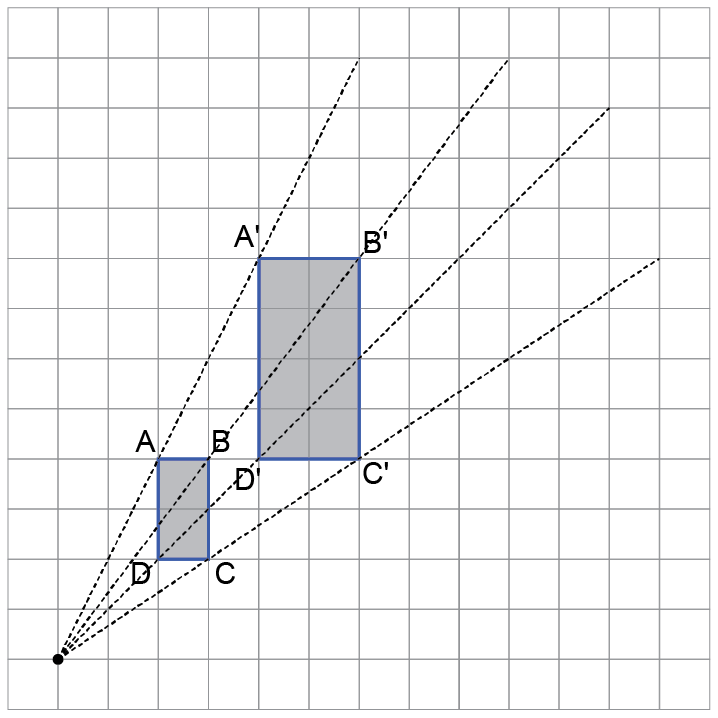 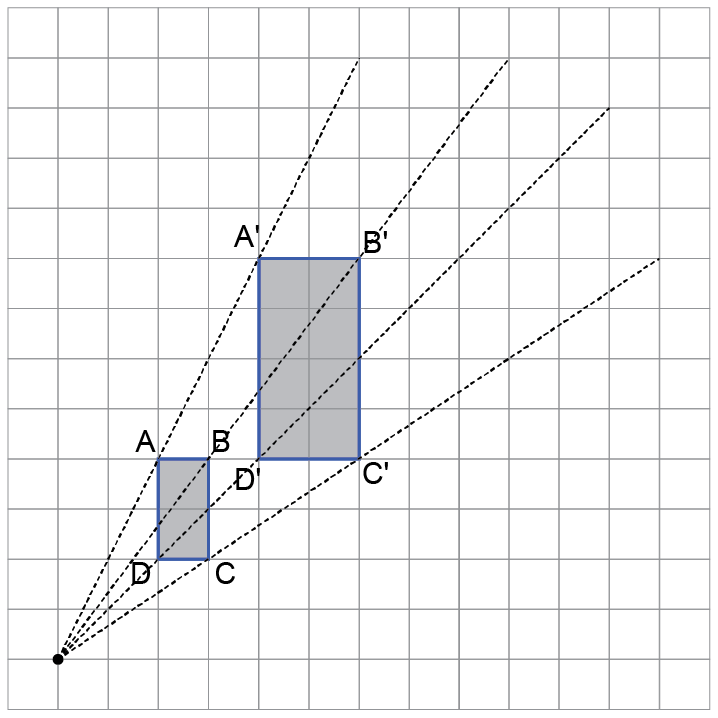     
  									Scale Factor = _______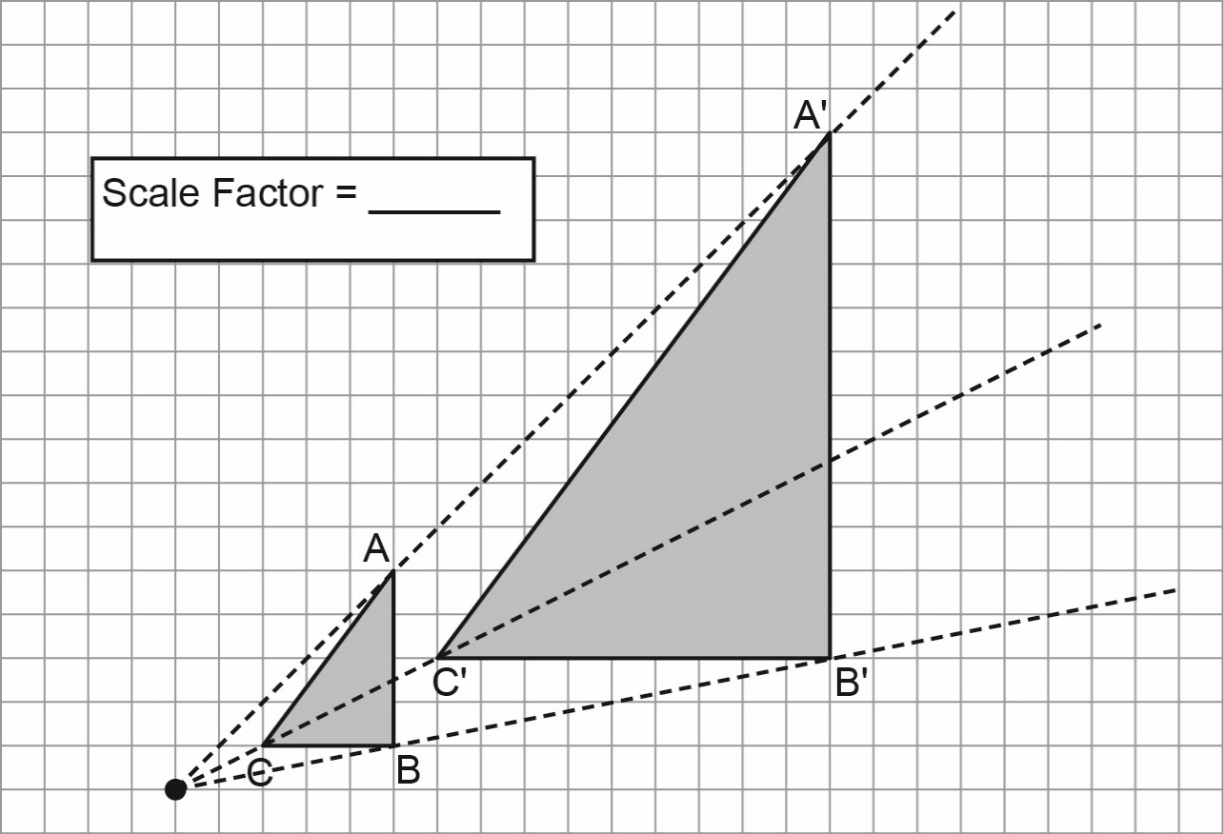     b) 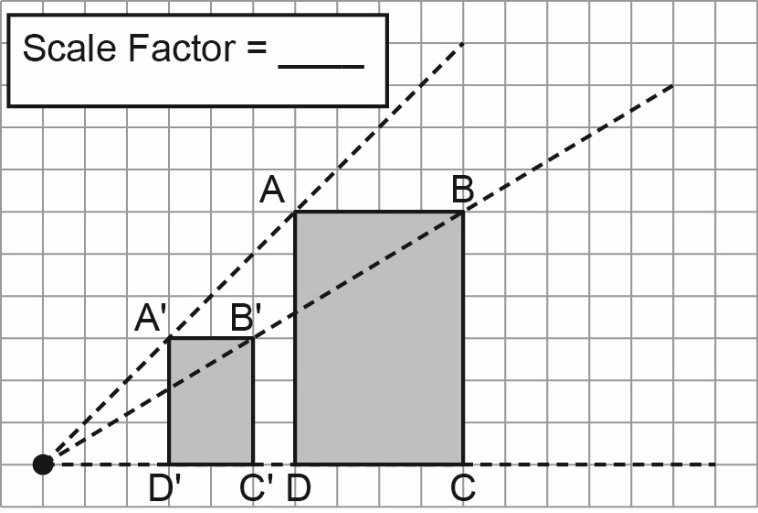     c) 2. Use the scale factor and the dilation point to create a dilation 
    of the triangle. Check to see if the properties you found in 
    Question 1 hold true for your dilation.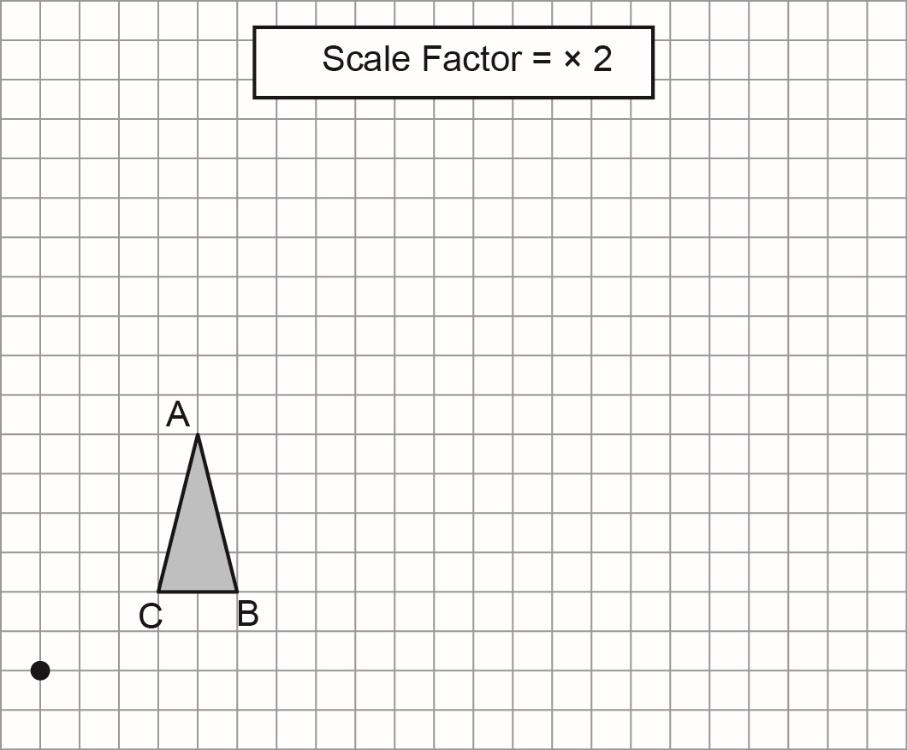 